Type the Verterans Day Poem in the white textbox.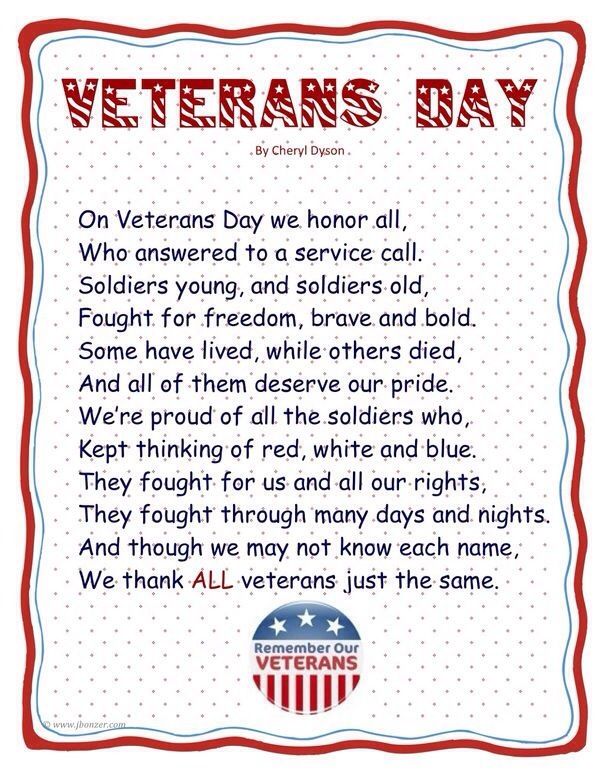 